Turquia - 2019  Istambul - Capadócia - Bodrum9 dias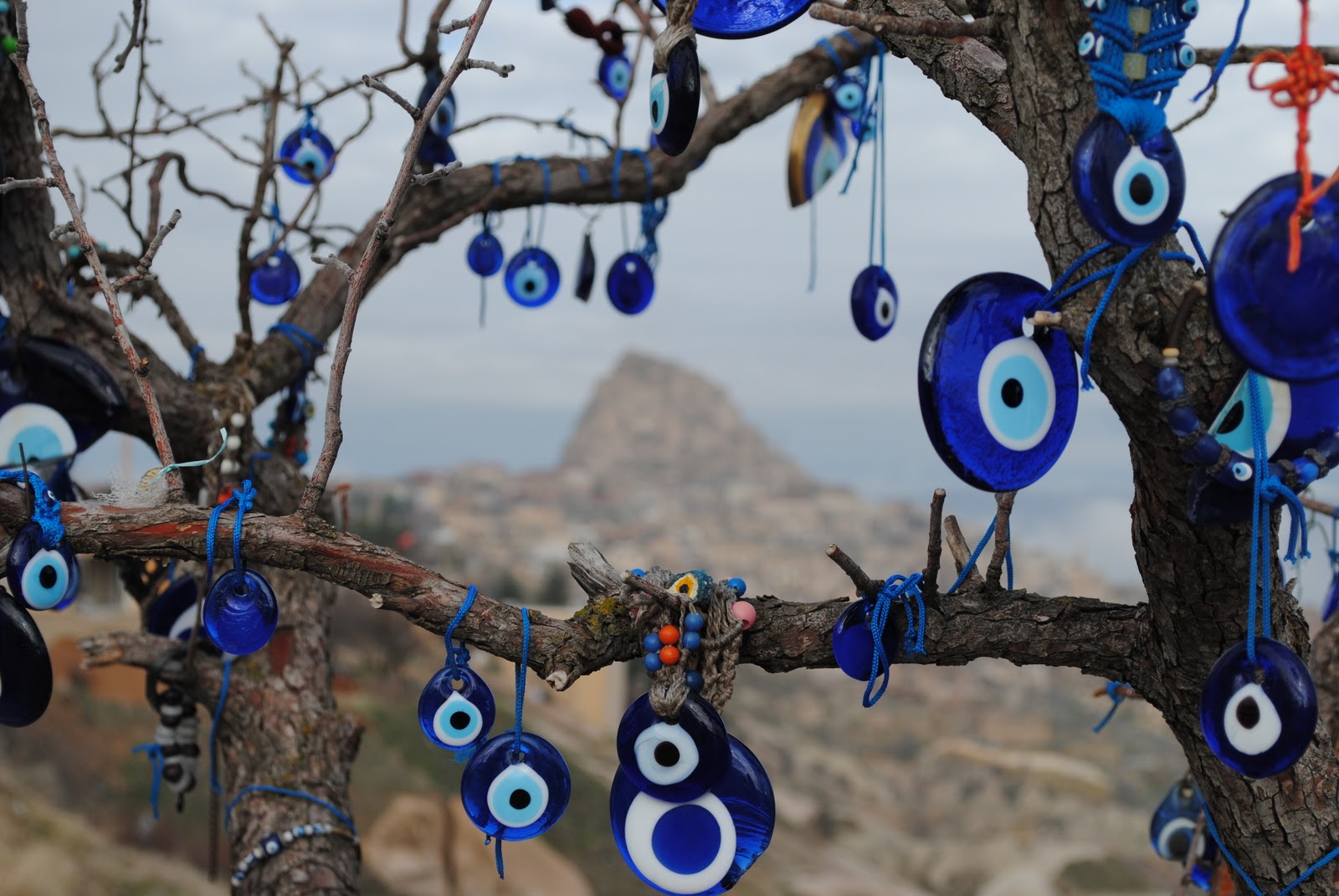 1º dia - IstambulChegada, recepção e traslado privativo ao hotel. Hospedagem por 3 noites, com café da manhã.  2º dia - Istambul Após o café da manhã, saída para passeio privativo de dia inteiro para conhecer os principais pontos turísticos da cidade, visitando a Mesquita Azul, Museu de Santa Sofia, Gran Bazar, Hipódromo Bizantino. 3º dia - Istambul Após café da manhã, passeio de dia inteiro com visita ao Palácio Topkapi. Em seguida, cruzeiro pelo Canal de Bósforo, onde poderão ser observadas antigas casas turcas, construídas em madeira Yali, diversas mesquitas, palácios e fortalezas.4º dia - Istambul - CapadóciaPela manhã, traslado privativo ao aeroporto para embarque com destino a Kayseri, na Capadócia. Chegada, recepção e traslado privativo ao hotel. Hospedagem por 2 noites, com café da manhã.5º dia - Capadócia Pela manhã, visita a espetacular região da Capadócia, famosa pelas suas paisagens de rochas cônicas amareladas que alberga cidades subterrâneas cavadas como refúgio dos primeiros cristãos perseguidos.  Possui planícies com formações geológicas de tipo vulcânico, onde encontram-se várias igrejas rupestres esculpidas em covas com paredes decoradas com belos afrescos que datam o século XI  e XII. À tarde, visita a Avanos, aldeia famosa pelo seu trabalho de olaria onde observa-se a vida típica numa cidade da Anatólia Central. Almoço incluído.6º dia - Capadócia - Istambul - Bodrum Sugerimos um passeio de balão ao amanhecer.  Em horário a ser determinado, traslado privativo ao aeroporto de Kayseri para embarque com destino a Bodrum. Chegada e retirada do carro alugado no aeroporto (opções 1 e 2), ou traslado privativo ao hotel (opção 3). Hospedagem por 3 noites, com café da manhã.7º dia - BodrumDia livre para atividades independentes.8º dia - BodrumDia livre para atividades independentes.9º dia - Bodrum - IstambulEntrega de carro na locadora do aeroporto (opções 1 e 2), ou traslado privativo ao aeroporto (opção 3) e embarque com destino a Istambul. Opção 1Preço do Roteiro Terrestre, por pessoa em EuroOpção 2Preço do Roteiro Terrestre, por pessoa em EuroOpção 3Preço do Roteiro Terrestre, por pessoa em EuroOpção 4Preço do Roteiro Terrestre, por pessoa em EuroObservação:Os hotéis mencionados acima incluem taxas locais.O critério internacional de horários de entrada e saída dos hotéis, normalmente é:Check-in: 14h00 e 15h00			Check-out: 11h00 e 12h00* Opcional para passeio de balão na Capadócia: € 230 por pessoaO roteiro inclui:Passagem aérea interna nos trechos Istambul/Kayseri/Istambul3 noites  em Istambul2 noites na Capadócia3 noites em BodrumCafé da manhã diário1 almoço na Capadócia4 dias de locação de carro  intermediário em Bodrum - nas opções 1 e 2Traslados privativos do aeroporto Milas Bodrum International/Hotel Amanruy(aprox.30 minutos)/aeroporto, oferecido pelo próprio hotel - na opção 3Passeios e traslados privativos em Istambul e na Capadócia, com guia em idioma português ou espanholO programa não inclui:Passagem aérea Despesas com documentos e vistosDespesas de caráter pessoal, gorjetas, telefonemas, etc.Qualquer item que não esteja no programaDocumentação necessária para portadores de passaporte brasileiro:Passaporte: validade mínima de 6 meses da data de embarque com 2 páginas em brancoVisto: não é necessário visto para a TurquiaVacina: não é necessário CIDADEHOTELCATEGORIATIPO DE APTONOITESIstambulÇiragan Palace KempinskiLuxoSuperior Bosphorus View (vista parcial)3CapadóciaMuseumLuxoDeluxe Cave2BodrumThe Marmara-Small LuxuryLuxoSuperior 3VALIDADEVALIDADEAté nov 19Apto Duploa partir de € 3.570a partir de € 3.570CIDADEHOTELCATEGORIATIPO DE APTONOITESIstambulFour Seasons BosphorusLuxoDeluxe (vista parcial do Bósforo)3CapadóciaMuseumLuxoDeluxe Cave2BodrumBarbados Bay KempinskiLuxoSuperior 3VALIDADEVALIDADEAté nov 19Apto Duploa partir de € 4.110a partir de € 4.110CIDADEHOTELCATEGORIATIPO DE APTONOITESIstambulShangri-La LuxoPremier Bosphorus View  3CapadóciaArgosLuxoDeluxe Cave2Bodrum (Mandalya Bay)AmanruyaLuxoPool Terrace Cottage Sea view3VALIDADEVALIDADEAté nov 19Apto Duploa partir de € 4.900a partir de € 4.900CIDADEHOTELCATEGORIATIPO DE APTONOITESIstambulSt. RegisLuxoSuperior3CapadóciaArgosLuxoDeluxe Cave2             Bodrum Mandarin OrientalLuxoSea View Room3VALIDADEVALIDADEAté nov 19Apto Duploa partir de € 5.100a partir de € 5.100Valores informativos sujeitos a disponibilidade e alteração de valores até a confirmação. Preços finais somente serão confirmados na efetivação da reserva. Não são válidos para períodos de feiras, feriados, Natal e Reveillon, estando  sujeitos a políticas e condições diferenciadas.Valores em euros por pessoa, sujeitos à disponibilidade e alteração sem aviso prévio.28/01/2019